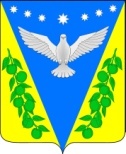 АДМИНИСТРАЦИЯ УСПЕНСКОГО СЕЛЬСКОГО ПОСЕЛЕНИЯ УСПЕНСКОГО РАЙОНАПОСТАНОВЛЕНИЕот 16 мая 2016 года  				                                                 №250с. УспенскоеО внесении изменений в постановление администрации Успенского сельского поселения Успенского района от 19 февраля 2016 года №81 «Об утверждении Административного регламента предоставления муниципальной услуги «Выдача разрешения на использование земель или земельного участка, находящихся в государственной или муниципальной собственности, без предоставления земельного участка и установления сервитута»В соответствии с Федеральным законом от 6 октября 2003 года № 131-ФЗ «Об общих принципах организации местного самоуправления в Российской Федерации», Постановлением Правительства Российской Федерации от 16 мая 2011 года № 373 «О разработке и утверждении административных регламентов исполнения государственной функции и административных регламентов предоставления государственной услуги», Уставом Успенского сельского поселения Успенского района, постановляю: 1. Внести в постановление администрации Успенского сельского поселения Успенского района от 19 февраля 2016 года № 81 «Об утверждении Административного регламента предоставления муниципальной услуги «Выдача разрешения на использование земель или земельного участка, находящихся в государственной или муниципальной собственности, без предоставления земельного участка и установления сервитута» следующие изменения:1.2. Пункт 2.4 Административного регламента, изложить в следующей редакции:«Срок предоставления муниципальной услуги составляет 25 дней со дня принятия заявления и прилагаемых к нему документов».1.3. Пункт 2.6.1. дополнить подпунктом 8:«Подпункт 8. Схема границ предполагаемых к использованию земель или части земельного участка на кадастровом плане территории с указанием координат характерных точек границ территории - в случае, если планируется использовать земли или часть земельного участка (с использованием системы координат, применяемой при ведении государственного кадастра недвижимости)». 1.4. Пункт 2.6.2. дополнить абзацем:«Копии иных документов, подтверждающих основания для использования земель или земельного участка в целях, предусмотренных пунктом 1 статьи 39.34 Земельного кодекса Российской Федерации (подлинники для ознакомления)».1.5. Подпункт 3.4.1. пункта 3.4. дополнить абзацем:«Заявителю направляется принятое решение о выдаче или об отказе в выдаче разрешения заказным письмом с приложением предоставленных им документов в течении 3 рабочих дней со дня принятия данного решения». 1.6. Раздел 2.7. изложить в следующей редакции:«Раздел 2.7. Исчерпывающий перечень оснований для отказа в предоставлении услуги муниципальной услугиИсчерпывающий перечень оснований для отказа в предоставлении услуги муниципальной услуги: а) заявление подано с нарушением требований, установленных пунктами 3 и 4 Постановления 1244;б) в заявлении указаны цели использования земель или земельного участка или объекты, предполагаемые к размещению, не предусмотренные пунктом 1 статьи 39.34 Земельного кодекса Российской Федерации;в) земельный участок, на использование которого испрашивается разрешение, предоставлен физическому или юридическому лицу».1.7. Подпункт 2.6.5. исключить из регламента.2. Обнародовать настоящее постановление и разместить на официальном сайте Успенского сельского поселения Успенского района.3. Контроль за выполнением настоящего постановления оставляю за собой.        4. Постановление вступает в силу со дня его официального обнародования.Глава Успенского сельского поселения  Успенского района                                                      Н.Н. БуркотПроект подготовлен и внесен:Ведущий специалист – юрист МКУ «УПЦБ»                                                                     С.С. КорохПроект согласован:Главный специалист,управляющий делами администрации                                                         Успенского сельского поселения                                                  Е.Н. Пирогова